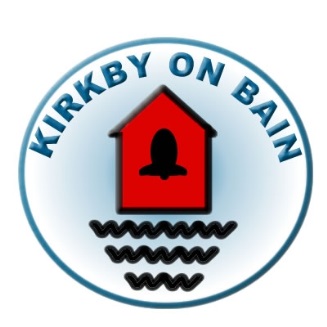 PE and Sport Premium2023/24Key achievements to date:Areas for further improvement and baseline evidence of need:Pupil views regarding sport positiveRange of activities on offer at break and lunchtimes each day and suitable storage to enable children to access equipment and try out new activitiesIncrease staff confidence when delivering PE lessonsResources for classroom staff to provide active ‘brain breaks’Embed sensory Interventions/support for children who would benefitIncreased competitive sport opportunityFurther develop competitive sport offer – within school with house events and beyond schoolPlayground markings to support positive play and allow multiple activities to happen safely at break and lunchtimesHealth Ambassador role developed and embedded throughout 23/24 to foster confidence, positive role models, inspiration and wider impact within and beyond school wallsMeeting national curriculum requirements for swimming and water safetyPlease complete all of the below:What percentage of your Year 6 pupils could swim competently, confidently and proficiently over a distance of at least 25 metres when they left your primary school at the end of last academic year?92% What percentage of your Year 6 pupils could use a range of strokes effectively [for example, front crawl, backstroke and breaststroke] when they left your primary school at the end of last academic year?92%What percentage of your Year 6 pupils could perform safe self-rescue in different water-based situations when they left your primary school at the end of last academic year?92%Schools can choose to use the Primary PE and Sport Premium to provide additional provision for swimming but this must be for activity over and above the national curriculum requirements. Have you used it in this way?YesAcademic Year: 2023/24Total fund allocated: £16,969 plus carry forward £6765Total fund allocated: £16,969 plus carry forward £6765Date Updated: September 2023Date Updated: September 2023Key indicator 1: The engagement of all pupils in regular physical activity – Chief Medical Officer guidelines recommend that primary school children undertake at least 60 minutes of physical activity a day in schoolKey indicator 1: The engagement of all pupils in regular physical activity – Chief Medical Officer guidelines recommend that primary school children undertake at least 60 minutes of physical activity a day in schoolKey indicator 1: The engagement of all pupils in regular physical activity – Chief Medical Officer guidelines recommend that primary school children undertake at least 60 minutes of physical activity a day in schoolKey indicator 1: The engagement of all pupils in regular physical activity – Chief Medical Officer guidelines recommend that primary school children undertake at least 60 minutes of physical activity a day in schoolKey indicator 1: The engagement of all pupils in regular physical activity – Chief Medical Officer guidelines recommend that primary school children undertake at least 60 minutes of physical activity a day in schoolPercentage of total allocation:Key indicator 1: The engagement of all pupils in regular physical activity – Chief Medical Officer guidelines recommend that primary school children undertake at least 60 minutes of physical activity a day in schoolKey indicator 1: The engagement of all pupils in regular physical activity – Chief Medical Officer guidelines recommend that primary school children undertake at least 60 minutes of physical activity a day in schoolKey indicator 1: The engagement of all pupils in regular physical activity – Chief Medical Officer guidelines recommend that primary school children undertake at least 60 minutes of physical activity a day in schoolKey indicator 1: The engagement of all pupils in regular physical activity – Chief Medical Officer guidelines recommend that primary school children undertake at least 60 minutes of physical activity a day in schoolKey indicator 1: The engagement of all pupils in regular physical activity – Chief Medical Officer guidelines recommend that primary school children undertake at least 60 minutes of physical activity a day in school46%School focus with clarity on intended impact on pupils:School focus with clarity on intended impact on pupils:Actions to achieve:Funding allocated:Evidence and impact:Sustainability and suggested next steps:Purchase new equipment for playground/PE use – ongoing equipment and specific Arrange for quotations and organize playground markings for zones and sports courtsRe-develop role of playleader as part of Health Ambassador role – consider how to highlight these beyond the group badges. Easy and quick identification to maximise positive impact. Staff member to allow access to off site playing field and to deliver sport/active-based interventions (proportion of salary)Develop a calendar of house competitions/events to encourage greater participation throughout the school dayPromote healthy lifestyles by organising for inspirational role models to come in and speak/interact with pupils directly in schoolSwimming (for those who can already swim 25m – continued access to physical activity beyond curriculum requirement) – Ensure pupils have increased opportunities to participate in a greater range of activities at lunchtimes and break timesPupil Views will:Increased participation rates and greater enthusiasm for sport-based activitiesEvidence increased enjoyment of lunchtimes and breaksProvide opinions on equipment available at lunchtimesEvidence an understanding of safely accessing and participating in sport activitiesPurchase new equipment for playground/PE use – ongoing equipment and specific Arrange for quotations and organize playground markings for zones and sports courtsRe-develop role of playleader as part of Health Ambassador role – consider how to highlight these beyond the group badges. Easy and quick identification to maximise positive impact. Staff member to allow access to off site playing field and to deliver sport/active-based interventions (proportion of salary)Develop a calendar of house competitions/events to encourage greater participation throughout the school dayPromote healthy lifestyles by organising for inspirational role models to come in and speak/interact with pupils directly in schoolSwimming (for those who can already swim 25m – continued access to physical activity beyond curriculum requirement) – Ensure pupils have increased opportunities to participate in a greater range of activities at lunchtimes and break timesPupil Views will:Increased participation rates and greater enthusiasm for sport-based activitiesEvidence increased enjoyment of lunchtimes and breaksProvide opinions on equipment available at lunchtimesEvidence an understanding of safely accessing and participating in sport activitiesPurchase a broader range of playground/sports equipment in response to pupil questionnaire responses, staff and parent views and external advice.Ensure a wider range of equipment is availableSwimming - organise alternative pool allowing more children to participate.£11,000Key indicator 2: The profile of PE and sport being raised across the school as a tool for whole school improvementKey indicator 2: The profile of PE and sport being raised across the school as a tool for whole school improvementKey indicator 2: The profile of PE and sport being raised across the school as a tool for whole school improvementKey indicator 2: The profile of PE and sport being raised across the school as a tool for whole school improvementKey indicator 2: The profile of PE and sport being raised across the school as a tool for whole school improvementPercentage of total allocation:Key indicator 2: The profile of PE and sport being raised across the school as a tool for whole school improvementKey indicator 2: The profile of PE and sport being raised across the school as a tool for whole school improvementKey indicator 2: The profile of PE and sport being raised across the school as a tool for whole school improvementKey indicator 2: The profile of PE and sport being raised across the school as a tool for whole school improvementKey indicator 2: The profile of PE and sport being raised across the school as a tool for whole school improvement25%School focus with clarity on intended impact on pupils:School focus with clarity on intended impact on pupils:Actions to achieve:Funding allocated:Evidence and impact:Sustainability and suggested next steps:Greater range of activities/equipment available at lunchtimes and break times, development of outdoor areas around school.(as included above)Playground markings to designate zones and allow multiple activities to be happening safelyRe-develop role of playleader as part of Health Ambassador role – consider how to highlight these beyond the group badges. Easy and quick identification to maximise positive impact. Develop a calendar of house competitions/events to encourage greater participation throughout the school dayPromote healthy lifestyles by organising for inspirational role models to come in and speak/interact with pupils directly in schoolWhole school curriculum planning toolGreater range of activities/equipment available at lunchtimes and break times, development of outdoor areas around school.(as included above)Playground markings to designate zones and allow multiple activities to be happening safelyRe-develop role of playleader as part of Health Ambassador role – consider how to highlight these beyond the group badges. Easy and quick identification to maximise positive impact. Develop a calendar of house competitions/events to encourage greater participation throughout the school dayPromote healthy lifestyles by organising for inspirational role models to come in and speak/interact with pupils directly in schoolWhole school curriculum planning toolPurchase a range of playground equipment in response to pupil questionnaire responses, staff and parent views and external advice.T Shirts/caps to raise profile of Health AmbassadorsConsider range of activities and equipment needed to be able to offer themResearch and network to identify ways to organise visitors to inspireComplete PE£6000£105Key indicator 3: Increased confidence, knowledge and skills of all staff in teaching PE and sportKey indicator 3: Increased confidence, knowledge and skills of all staff in teaching PE and sportKey indicator 3: Increased confidence, knowledge and skills of all staff in teaching PE and sportKey indicator 3: Increased confidence, knowledge and skills of all staff in teaching PE and sportKey indicator 3: Increased confidence, knowledge and skills of all staff in teaching PE and sportPercentage of total allocation:Key indicator 3: Increased confidence, knowledge and skills of all staff in teaching PE and sportKey indicator 3: Increased confidence, knowledge and skills of all staff in teaching PE and sportKey indicator 3: Increased confidence, knowledge and skills of all staff in teaching PE and sportKey indicator 3: Increased confidence, knowledge and skills of all staff in teaching PE and sportKey indicator 3: Increased confidence, knowledge and skills of all staff in teaching PE and sport4%School focus with clarity on intendedimpact on pupils:School focus with clarity on intendedimpact on pupils:Actions to achieve:Fundingallocated:Evidence and impact:Sustainability and suggestednext steps:Expert training delivered to boost confidence and ensure greater knowledge and understanding related to sports and physical activityDedicated subject leader hours to establish roleTransport to CPDStaff Views will:Evidence greater confidence in delivering PE and sport lessonsEvidence more confidence regarding supervision of/enabling pupils positive play and sports based activitiesPupil Views will:Evidence increased enjoyment of lunchtimes and breaksProvide opinions on equipment available at lunchtimesEvidence an understanding of safely accessing and participating in sport activitiesExpert training delivered to boost confidence and ensure greater knowledge and understanding related to sports and physical activityDedicated subject leader hours to establish roleTransport to CPDStaff Views will:Evidence greater confidence in delivering PE and sport lessonsEvidence more confidence regarding supervision of/enabling pupils positive play and sports based activitiesPupil Views will:Evidence increased enjoyment of lunchtimes and breaksProvide opinions on equipment available at lunchtimesEvidence an understanding of safely accessing and participating in sport activitiesMentoring for teaching staff to ensure increased confidence when teaching sport and provision of lunchtime/after school clubsResearch effective CPD opportunities – KYRA offer request to include PEPE and Sport Cluster Group request?£1000Key indicator 4: Broader experience of a range of sports and activities offered to all pupilsKey indicator 4: Broader experience of a range of sports and activities offered to all pupilsKey indicator 4: Broader experience of a range of sports and activities offered to all pupilsKey indicator 4: Broader experience of a range of sports and activities offered to all pupilsKey indicator 4: Broader experience of a range of sports and activities offered to all pupilsPercentage of total allocation:Key indicator 4: Broader experience of a range of sports and activities offered to all pupilsKey indicator 4: Broader experience of a range of sports and activities offered to all pupilsKey indicator 4: Broader experience of a range of sports and activities offered to all pupilsKey indicator 4: Broader experience of a range of sports and activities offered to all pupilsKey indicator 4: Broader experience of a range of sports and activities offered to all pupils25%School focus with clarity on intendedimpact on pupils:School focus with clarity on intendedimpact on pupils:Actions to achieve:Fundingallocated:Evidence and impact:Sustainability and suggestednext steps:Widen available extra-curricular options for pupils Accessibility and opportunity for higher level of outdoor learning Pupils will:Demonstrate an increased willingness to participate in extra-curricular activitiesShow increased enjoyment in the clubs we offerProvide feedback regarding the clubs they would like to see running at school – more active in promoting different sportsWiden available extra-curricular options for pupils Accessibility and opportunity for higher level of outdoor learning Pupils will:Demonstrate an increased willingness to participate in extra-curricular activitiesShow increased enjoyment in the clubs we offerProvide feedback regarding the clubs they would like to see running at school – more active in promoting different sportsSport competitions offer is much improved for 2023/24 and will help to embed this. Residential trips encompass outdoor and adventurous activities and help to build confidence, resilience and team building.Ongoing – we intend to continue to offer a range of extra-curricular clubs and opportunities to enhance our pupils experience beyond the curriculum requirements.Increase area for reception children to allow greater movement opportunities throughout the year, even when raining – shelter area to allow more space to move and spread out provision to allow indoor space for iMoves etc.£6000Key indicator 5: Increased participation in competitive sportKey indicator 5: Increased participation in competitive sportKey indicator 5: Increased participation in competitive sportKey indicator 5: Increased participation in competitive sportKey indicator 5: Increased participation in competitive sportPercentage of total allocation:Key indicator 5: Increased participation in competitive sportKey indicator 5: Increased participation in competitive sportKey indicator 5: Increased participation in competitive sportKey indicator 5: Increased participation in competitive sportKey indicator 5: Increased participation in competitive sport%School focus with clarity on intendedimpact on pupils:Actions to achieve:Actions to achieve:Fundingallocated:Evidence and impact:Sustainability and suggestednext steps:Participation in competitive school games with local schools (organised by an external provider)Participation in KYRA Ignite GamesTransport to competitions Organise further opportunities for pupils to participate in competitive sporting events Pupils to: Compete with pride and resilienceIdentify strengths and weaknesses in own performance and those of othersIdentify own areas for developmentProvide support to peers Share knowledge of new skills/experiencesJoin interschool competition to allow participation in competitive sports eventsKYRA membership2023/24 – Broader JBs offer this academic year, including qualification events. We will still be pursuing any potential offer for further cross school competition, including through our established KYRA networkLiaise with external providers re. organising a school-based competition with other local schools and sports clubsJoin interschool competition to allow participation in competitive sports eventsKYRA membership2023/24 – Broader JBs offer this academic year, including qualification events. We will still be pursuing any potential offer for further cross school competition, including through our established KYRA networkLiaise with external providers re. organising a school-based competition with other local schools and sports clubs£300£150£150£300 